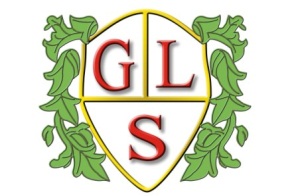 Class P3 Topics                      Autumn 2020 ScienceEarth and SpaceProperties and changes of materials - MagnetsHistoryThe Viking invasion of BritainGeographyCapital cities and counties in the UKICTE-SafetyMultimedia: Sound and Music; Presentation & Algorithms and ProgrammingSpanishNumbers and greetingsSpanish Christmas and fiestas; comparing with Argentinian celebrationsREChristianityCelebrations – ChristmasArtExploring Drawing Spanish TilesDesign TechnologyStructures Basic Food Hygiene and Winter WarmersPSHEFamilies and HealthPEFitness TrainingInclusive Sports